OCR Technical Business StudiesPick a business that you are familiar with/interested in. Complete the questions below based on this business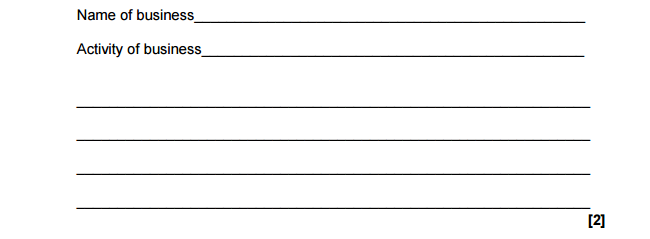 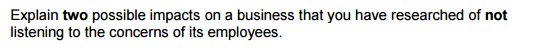 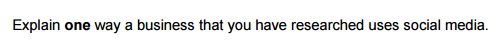 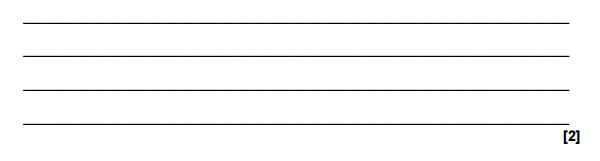 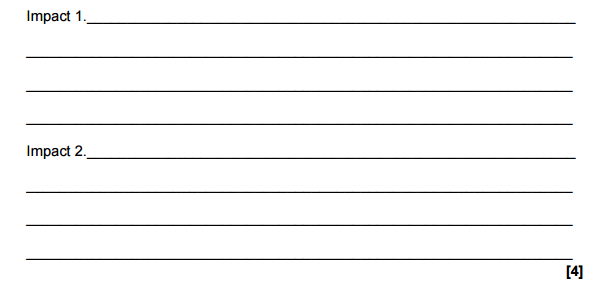 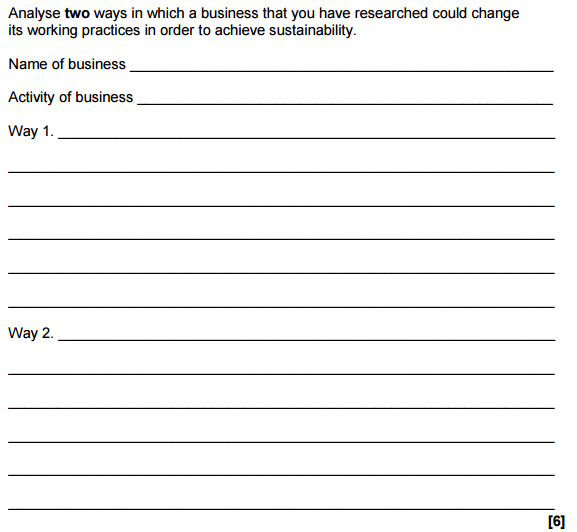 Q1 Which of the following would be classified as an internal stakeholder of a private limited company?A Central GovernmentThe correct answer is…Q1 Which of the following would be classified as an internal stakeholder of a private limited company?B DirectorsThe correct answer is…Q1 Which of the following would be classified as an internal stakeholder of a private limited company?C PartnersThe correct answer is…Q1 Which of the following would be classified as an internal stakeholder of a private limited company?D Pressure GroupsThe correct answer is…Q2A business operated by a sole trader has:A No Tax LiabilityThe correct answer is…Q2A business operated by a sole trader has:B One OwnerThe correct answer is…Q2A business operated by a sole trader has:C One ShareholderThe correct answer is…Q2A business operated by a sole trader has:D Only One StakeholderThe correct answer is…Q3A public limited company:A Can sell its shares on the stock exchangeThe correct answer is…Q3A public limited company:B Cannot cease tradingThe correct answer is…Q3A public limited company:C Has unlimited liabilityThe correct answer is…Q3A public limited company:D Operates in the public sectorThe correct answer is…Q4Which of the following functional areas of a business is most likely to be responsible for producing a radio advertisement to raise awareness of its new product?A Customer serviceThe correct answer is…Q4Which of the following functional areas of a business is most likely to be responsible for producing a radio advertisement to raise awareness of its new product?B MarketingThe correct answer is…Q4Which of the following functional areas of a business is most likely to be responsible for producing a radio advertisement to raise awareness of its new product?C OperationsThe correct answer is…Q4Which of the following functional areas of a business is most likely to be responsible for producing a radio advertisement to raise awareness of its new product?D SalesThe correct answer is…Q5Paying above the minimum wage is an example of:A A business opportunityThe correct answer is…Q5Paying above the minimum wage is an example of:B Being an ethical employerThe correct answer is…Q5Paying above the minimum wage is an example of:C Poor cash flow managementThe correct answer is…Q5Paying above the minimum wage is an example of:D Wasting physical resourcesThe correct answer is…Q6A supervisor’s immediate superior is most likely to be:A A DirectorThe correct answer is…Q6A supervisor’s immediate superior is most likely to be:B A ManagerThe correct answer is…Q6A supervisor’s immediate superior is most likely to be:C An ApprenticeThe correct answer is…Q6A supervisor’s immediate superior is most likely to be:D An OperativeThe correct answer is…Q7The business support services function of a large company is most likely to support the purchasing function by:A Installing new presentation softwareThe correct answer is…Q7The business support services function of a large company is most likely to support the purchasing function by:B Producing a template letter for customer complaintsThe correct answer is…Q7The business support services function of a large company is most likely to support the purchasing function by:C Updating the company’s e-commerce websiteThe correct answer is…Q7The business support services function of a large company is most likely to support the purchasing function by:D Upgrading a database of suppliersThe correct answer is…Q8A business produces goods which are of an inferior quality compared to that of its competitors. This is an example of:A A weakness of the businessThe correct answer is…Q8A business produces goods which are of an inferior quality compared to that of its competitors. This is an example of:B Being competitive The correct answer is…Q8A business produces goods which are of an inferior quality compared to that of its competitors. This is an example of:C Delegation of authorityThe correct answer is…Q8A business produces goods which are of an inferior quality compared to that of its competitors. This is an example of:D Unethical tradingThe correct answer is…Q9An overdraft is:A A long term, external source of financeThe correct answer is…Q9An overdraft is:B A long term, internal source of financeThe correct answer is…Q9An overdraft is:C A short term, external source of financeThe correct answer is…Q9An overdraft is:D A short term, internal source of financeThe correct answer is…Q10Which of the following is a political factor which may affect a public sector organisation?A A change in cultural beliefsThe correct answer is…Q10Which of the following is a political factor which may affect a public sector organisation?B A change of government The correct answer is…Q10Which of the following is a political factor which may affect a public sector organisation?C An improvement in communication technologyThe correct answer is…Q10Which of the following is a political factor which may affect a public sector organisation?D An improvement in the standard of livingThe correct answer is…